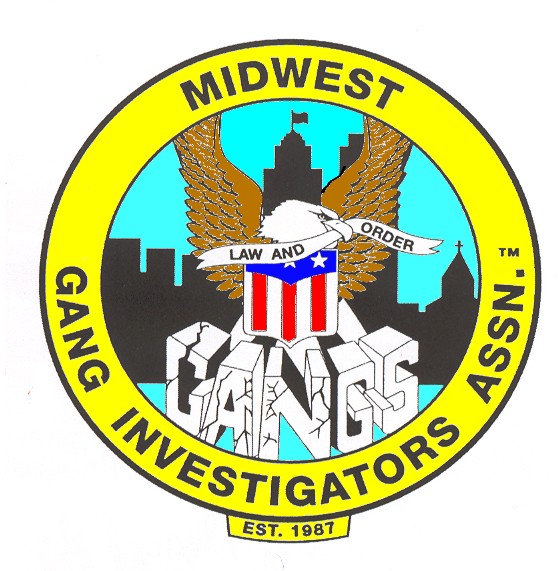 INDIANA OFFICERSPresidentChris SallowsSteuben Co. Probation Dept.205 S. Martha St.Suite 201Angola, IN  46703(260) 668-1000 Ext. 3000csallows@co.steuben.in.usVice PresidentKyle DombrowksiSouth Bend Police Department701 W. Sample St.South Bend, IN 46601574-235-9201kdombrow@southbendin.govTreasurerCarl ConwayElkhart Police Department175 Waterfall DriveElkhart, IN 46516574-295-7070carl.conway@elkhartpolice.org SecretaryPat ReardonSteuben Co. Sheriff’s Dept.206 E. GaleAngola, IN 46703260-668-1000 Ext. 5000preardon@co.steuben.in.usDakotas * Kentucky * Illinois * Indiana * Iowa * Michigan  Minnesota * Missouri * Nebraska * Ohio * WisconsinThe Midwest Gang Investigators AssociationIndiana ChapterP.O. Box 284Angola, IN 46703MGIA INDIANA CHAPTER2019 Gang Trends & UpdatesNovember 6th, 2019Hosted by Indiana Chapter of MGIAIn conjunction with the Indiana State Police (ISP), Indiana Department of Corrections (IDOC), and the Indianapolis Metro Police Department (IMPD).LOCATION: Monroe Convention Center
ADDRESS: 302 South College Avenue, Bloomington, IN 474038-hours of ILEA training credit w/ certificate is given upon class completion.
Lunch is on your own.  Refreshments will be on-site.
TRAINING SCHEDULE
Registration:  Starts at 7:30am    |    Class starts at 8:00am & ends at 5:00pm8:00am – 9:30am:  Indiana State Police Gang SurveyStacey Gosnell-Day (Analyst – Indiana State Police)
10:00am – 12:00pm:  Gangs in Indianapolis & Southern IndianaDavid Miller (Sergeant Indy Metro PD / FBI HIDTA Safe Streets Task Force)
*** 12:00pm – 1:00pm:  Lunch on your own ***
1:00pm – 5:00pm: Prison Gang Updates & Gangs 101Kurt Bensheimer (Deputy Chief – Indiana Dept. of Corrections)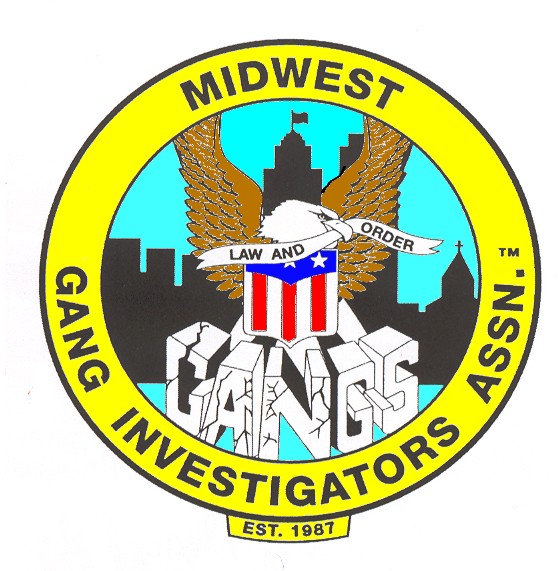 INDIANA OFFICERSPresidentChris SallowsSteuben Co. Probation Dept.205 S. Martha St.Suite 201Angola, IN  46703(260) 668-1000 Ext. 3000csallows@co.steuben.in.usVice PresidentKyle DombrowksiSouth Bend Police Department701 W. Sample St.South Bend, IN 46601574-235-9201kdombrow@southbendin.govTreasurerCarl ConwayElkhart Police Department175 Waterfall DriveElkhart, IN 46516574-295-7070carl.conway@elkhartpolice.org SecretaryPat ReardonSteuben Co. Sheriff’s Dept.206 E. GaleAngola, IN 46703260-668-1000 Ext. 5000preardon@co.steuben.in.usREGISTRATION FORMCost: FREE for MGIA members.  ***Payment of $25.00 for Non-MGIA Members***Please complete the below registration form and email or mail to Secretary Pat Reardon.  Payments (cash, check, M/O, CC, invoice) will need to be sent to the below address.  Payments can also be made day of the training.  Any questions, please feel free to ask any of the MGIA Indiana Board Members.MGIA – Indiana ChapterP.O. Box 284Angola, Indiana 46703Attn: Sec. Pat ReardonEmail: preardon@co.steuben.in.us  Training Certificate for 8-hours of ILEA training credit will be emailed after the training is completed.
HOTEL INFORMATIONLodging is available at the Courtyard by Marriott (connected to the convention center)310 S. College Ave., Bloomington, IN | 855-269-7719https://www.reservations.com/hotel/courtyard-by-marriott-bloomington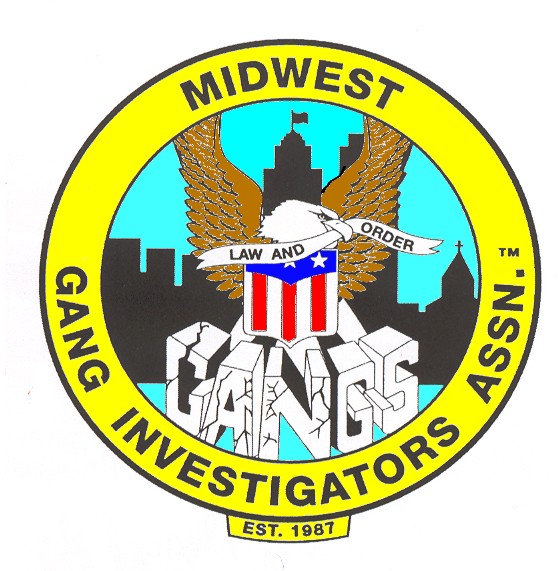 INDIANA OFFICERSPresidentChris SallowsSteuben Co. Probation Dept.205 S. Martha St.Suite 201Angola, IN  46703(260) 668-1000 Ext. 3000csallows@co.steuben.in.usVice PresidentKyle DombrowksiSouth Bend Police Department701 W. Sample St.South Bend, IN 46601574-235-9201kdombrow@southbendin.govTreasurerCarl ConwayElkhart Police Department175 Waterfall DriveElkhart, IN 46516574-295-7070carl.conway@elkhartpolice.org SecretaryPat ReardonSteuben Co. Sheriff’s Dept.206 E. GaleAngola, IN 46703260-668-1000 Ext. 5000preardon@co.steuben.in.us2019 Gang Trends & UpdatesNovember 6th, 2019Name:      Title/Rank:      Agency:      Address:      City:      State/Zip:      Phone:      Email:      Check One: __Law Enforcement  __Corrections  __Probation/Parole  __ProsecutorCheck One:    __MGIA Member        __Non-Member